Загальноосвітня школа І-ІІІ ступенів № 9Мирноградської міської ради                 ПРОЕКТ        «Інтелект + творчість»( управління системою роботи зобдарованими дітьми )2014-2018 навчальний рік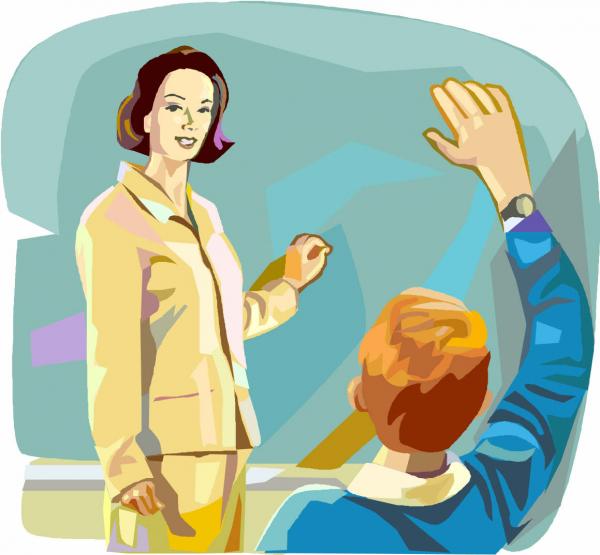 Немає абстрактного учня... Мистецтво і майстерність навчання, виховання полягає в тому, щоб, розкривши сили і можливості кожної дитини, дати їй радість успіху в розумовій праці....Василь СухомлинськийІ. ОБГРУНТУВАННЯ АКТУАЛЬНОСТІ ПРОЕКТУ У сучасній соціокультурній ситуації, яка характеризується стрімкими змінами в різних сферах життя суспільства - політичній, економічній, науковій і культурно-мистецькій, поряд з освіченою та фаховою компетентністю особливого значення набувають уміння людини самостійно мислити, висувати нестандартні ідеї та прогнозувати, виявляти творчій підхід у будь-якій діяльності. На зміну старій уніфікованій школі, зорієнтованій на середнього учня, приходить нова система альтернативної освіти, спрямована на ефективний розвиток обдарованих дітей.Обдаровані діти - не просто абстрактні носії талантів, це передусім живі люди. Саме тому за їхніми здібностями необхідно бачити перш за все людину з її перевагами та недоліками. Такий підхід здатний забезпечити особистісний розвиток талановитих дітей та розвиток у них здібностей. Саме людське спокійне і конструктивне  ставлення до таланту дасть дитині можливість відчути себе повноцінною, а не «білою вороною».Тому науковий зміст роботи з обдарованою дитиною полягає в можливості розкрити психологічний механізм креативності, забезпечити можливості використання законів творчості для вдосконалення змісту; й методів навчання всіх дітей та учнів.Однак під час роботи з обдарованими дітьми постійно виникають педагогічні й психологічні труднощі, обумовлені розмаїтістю видів обдарованості, зокрема віковою та прихованою обдарованістю, безліччю суперечливих теоретичних підходів й методів, варіативністю сучасної освіти, а також надзвичайно малим числом фахівців, професійно та особистісно підготовлених до роботи з обдарованими дітьми.Кожен вчитель, працюючи з юними обдаруваннями повинен бути обізнаним з концепцією обдарованості, розуміти зміст і сутність понять «задатки», «нахили», «здібності» (загальні творчі), «талант», «обдарованість», знати психолого-педагогічні особливості обдарованих дітей, види обдарованості¸ специфіку роботи з ними.Розвиток школи неможливий без внесення в його діяльність нових ідей, підтримки  творчої атмосфери удосконалення організаційно-управлінських основ. Ось чому включення в реалізацію програми «Обдаровані діти» супроводжується пошуком нових організаційних форм виявлення дітей, які мають яскраво виражені інтелектуальні, творчі здібності, нових педагогічних технологій розвитку дитячої обдарованості; удосконаленням системи цільового управління цією роботою.Робота з обдарованими дітьми вимагає вдосконалення управлінської системи на всіх рівнях, адже необхідно вирішити такі проблеми:відсутнісгь нових технологій управління системою роботи з обдарованими дітьмистихійність пошуку інформації щодо технологій управління системою роботи з обдарованими дітьми;неповне використання можливостей у системі управління освітніми закладами;недостатній рівень управлінської кваліфікації керівних кадрів, які організуютьфункціонування системи роботи з цього напрямку.Ефективному розв’язанню цих проблем сприяє впровадження нових програмно-цільових підходів до управління системою роботи з обдарованими дітьми.Розроблена технологія є результатом пошуку технології управління системою роботи з обдарованими дітьми в освітньому закладі. Ця технологія затребувана керівними кадрами, які організують функціонування даної системи, тому що цей напрямок недостатньо висвітлено в педагогічній літературі.Проект передбачає створенню алгоритму управлінського аспекту пошуку, підтримки та розвитку обдарованості на всіх рівнях (від шкільного до обласного).МЕТА Й ЗАВДАННЯ ПРОЕКТУМета: впровадження ефективних методичних засобів та технологій пошуку, навчання, виховання й самовдосконалення обдарованих дітей, розвиток креативних здібностей учнів.	Основні завдання проекту:	'пошук здібних, обдарованих дітей; визначення напрямків сфер обдарованості;відбір і психолого-методична підготовка учителів для роботи з обдарованими дітьми;навчання і виховання здібних та обдарованих учнів, їх підтримка;розширення змісту освіти понад державний стандарт шляхом введення нових спецкурсів, факультативів, гуртків;створення необхідної матеріально-технічної бази;передбачення заходів стимулювання інтелектуальної праці учнів та вчителів;організація психологічного супроводу.Принципи реалізації проекту:гуманізм;демократизм;науковість та інтегративність;індивідуалізація та диференціація;системність;культуровідповідність (врахування менталітету особистості);розвивального навчання;єдність інтелектуального, морального, фізичного та естетичного розвитку.СТАТУС  ПРОЕКТУЗа основною діяльністю: управлінський, практико-зорієнтований. За характером контрактів: внутрішній.За кількістю учасників: колективний.За тривалістю проведення: довготривалийУЧАСНИКИ  ПРОЕКТУ	Адміністрація школи, педагогічні працівники, практичний психолог, учні та їх батьки.ТЕРМІН  ПРОВЕДЕННЯ	.проект розрахований на 2014 - 2018 роки.ЗМІСТ ТА ПОРЯДОК РЕАЛІЗАЦІЇ ПРОЕКТУПланування механізму впровадження технології управління системоюроботи з обдарованими дітьми:нормативно-правові основи роботи з обдарованими дітьми;створення умов для успішного функціонування системи роботи з обдарованоюмолоддю;розробка та впровадження моделі управління системою роботи з обдарованимидітьми на основі системно-діяльнісного підходу; розподіл функцій управління системою роботи з обдарованими дітьми на різнихрівнях;створення системи стимулювання педагогічних кадрів, які працюють з обдарованими дітьми;удосконалення системи заохочувальних заходів для обдарованих дітей;моніторинг розвитку обдарованих дітей.2.Нормативно-правові основи роботи з обдарованими дітьмиРобота щодо впровадження інноваційної технології управління системою роботи з обдарованими дітьми в навчальному закладі починається з нормативно-правових документів, що  регламентують цю діяльність.Нормативно-правову базу в роботі з обдарованими дітьми складають такі документи:Закони України:«Про освіту»;«Про загальну середню освіту»;Постанови  Кабінету Міністрів України: 	«Про перехід загальноосвітніх навчальних закладів на новий зміст, структуру і 12- річний термін навчання (від 16.11.2000 р.);«Про затвердження Державного стандарту базової та повної загальної середньої освіти» (від 14.01.2004 р.);Концепція загальної середньої освіти (12-річна школа);Концепція програми навчання в старшій школі;Концепція розвитку дистанційної освіти в Україні;На регіональному рівні : 	Регіональна програма «Освіта Донеччини 2012-2016 р.»Проект «Надія Донеччини – гордість України» Державні стандартиДержавний стандарт початкової загальної освіти;Державний стандарт базової і повної загальної освіти.               3.   ПЛАН  РЕАЛІЗАЦІЇ  ПРОЕКТУ                                                            І етап (підготовчий)- розробити та обґрунтувати модель інтелектуально-творчого освітнього середовища школи, що забезпечить умови для особистісного розвитку та реалізації творчих здібностей всіх учасників навчально-виховного процесу;-визначити основні напрямки діяльності школи (проекти),  їх мету, завдання, шляхивдосконалення та розвитку;	!- розробити модель управління на основі проектно-програмних методів організації діяльності школи;-розробити модель науково-методичного забезпечення навчально-виховного та управлінського процесів.                                                             ІІ етап (організаційний)	-створити творчі групи для роботи над проектами, призначити їх керівників;-провести діагностику та аналіз рівня організації та результативності роботи по проектам на початковому етапі експерименту;-розробити програму розвитку та план реалізації проектів.ІІІ  етап(практичний)-апробувати модель інтелектуально-творчого освітнього середовища школи;-апробувати модель науково-методичного забезпечення навчально-виховного та управлінського процесів;-апробувати модель управління на основі проектно-програмних методів організації діяльності школи; - експериментально апробувати інноваційні програми реалізації проектів.                                               ІУ етап (узагальнюючий)перевірити вплив проектно-програмних методів організації та управління життєдіяльністю школи на розвиток творчих якостей та реалізацію особистісних здібностей усіх учасників навчально-виховного процесу;- обробити та проаналізувати отримані результати.ІV. НАУКОВО-МЕТОДИЧНЕ ТА МАТЕРІАЛЬНО-ТЕХНІЧНЕ ЗАБЕЗПЕЧЕННЯ ПРОЕКТУ                                             Організаційне забезпечення проектуВивчення нормативних документів управлінського характеру обласного, районного й міського рівнів.Створення банку даних педагогів, які працюють з обдарованими дітьми.Цільове інформаційне забезпечення проекту.Розробка алгоритму взаємодії вчителів та адміністрації школи.Науково-методичне забезпечення проектуЕлектронний банк спецкурсів, Інтернет-джерел (бібліотек, сайтів, каталогів тощо).Комплекс інструктивно-діагностичних матеріалів для проведення моніторингу за визначеними напрямками.3. Методичні рекомендації щодо здійснення педагогічного супроводу вчителів, які працюють з обдарованими дітьми.4. Підбір  навчальної, науково-методичної, психолого-педагогічної літератури на допомогу педагогам, які працюють з обдарованими.Матеріально - технічне забезпечення проектуКомплектування бібліотеки, методичного кабінету, навчальних кабінетів відповідною навчальною та науково-методичною літературою, необхідними засобами навчання (відеоапаратура, музичні центри, комп’ютерна техніка)Залучення спонсорських коштів з метою реалізації проекту.Планування матеріальних витрат на: заохочення педагогів, які працюють над підготовкою учнів до Всеукраїнських олімпіад, конкурсів МАН; 	 придбання нової літератури та технічних засобів.                      Річний план роботи з обдарованими дітьмиУ. МОНІТОРИНГ РЕЗУЛЬТАТИВНОСТІ  ПРОЕКТУУІ. ОЧІКУВАНІ  РЕЗУЛЬТАТИ  ВІД  ВПРОВАДЖЕННЯ  ПРОЕКТУ забезпечення умов для повної реалізації інтересів, інтелектуальних та творчих потреб і запитів обдарованих дітей через впровадження системи належного психолого-педагогічного  супроводу;вибір відповідних форм і методів навчання з метою розвитку самостійної інтелектуально-творчої діяльності учнів;забезпечення активної педагогічної підтримки ініціативи, самостійності, оригінальності мислення, заохочення будь-яких навчальних та творчих успіхів;активне запровадження гуманістичних моделей і технологій спілкування, навчання, виховання.створення системи моніторингу особистісного розвитку обдарованих дітей та результатів діяльності педагогів.Де немає можливостей для вияву здібностей, там не буде здібностей.Л. Фейєрбах     СХЕМА  ПОШУКУ ОБДАРОВАНИХ  ДІТЕЙСпівбесіди з батьками, 				Діагностика здібностей           Учнями					               учнів        учні, які належать до певної сфери обдарованості                                  участь у олімпіадах і 	      участь у науково-                        участь у                                      конкурсах                       дослідницькій		     факультативах,                                                                                   роботі			          гурткахПсихолого-педагогічна підтримкаСвої здібності людина може пізнати, лише застосувавши їх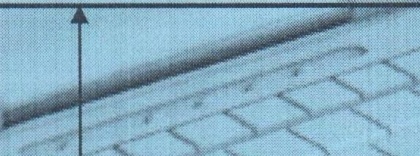 Сенека СИСТЕМА РОБОТИ З ОБДАРОВАНИМИ ДІТЬМИ1-й крок			Визначення напрямків сфер обдарованості дітей2-й крок			Пошук обдарованих дітей3-й крок			Відбір учителів для роботи з обдарованими дітьми4-й крок			Диференціація учнів на групи5 – й крок			Розробка плану проведення роботи та програм для груп6-й крок			Навчання обдарованих дітей7 – й крок			Самоаудит особистих досягнень учнів8 – й крок			Стимулювання учнів та вчителів                       	Ніхто не знає сили своїх здібностей, доки їх не випробує. 	  Дж. ЛоккМіні-проекти в межах програми«Школа сприяння здоров’ю»№ з/пЗміст роботиТермін          ВідповідальніПошук обдарованих дітейПошук обдарованих дітейПошук обдарованих дітейПошук обдарованих дітей1Визначення	напрямків сфер обдарованості дітей		ТравеньПсихолог, вчителі2Вивчення	існуючих методик діагностики здібностей учнівтравеньПсихолог, заступники директора3Проведення діагностики здібностей учнів за визначеною методикою вересеньПсихологОновити шкільний банк обдарованих дітей вересеньЗаступники директораПсихолого-педагогічна підготовка вчителів для роботи з обдарованими дітьмиПсихолого-педагогічна підготовка вчителів для роботи з обдарованими дітьмиПсихолого-педагогічна підготовка вчителів для роботи з обдарованими дітьмиПсихолого-педагогічна підготовка вчителів для роботи з обдарованими дітьми1.Визначення вчителів для роботи з обдарованими дітьми Травень Адміністрація2Проведення психолого-педагогічних зборів вчителів з метою підготовки  їх ДО роботи 3 обдарованими дітьми	ЧервеньАдміністрація, психолог3Організація проведення педагогічних читань з проблем, пов’язаних з роботою з обдарованими дітьмиПротягом рокуЗаступники директора, психолог4Визначення основних заходів у межах реалізації програми «Школа сприяння здоров’ю»Вересень Адміністрація5Визначення наукових керівників та тем для написання науково-дослідницьких робіт МАНвересеньАдміністрація. вчителіУдосконалення навчально-виховного процесуУдосконалення навчально-виховного процесуУдосконалення навчально-виховного процесуУдосконалення навчально-виховного процесу1.Введення елективних спецкурсів, факультативів серпень- вересеньАдміністрація2.Організація роботи школи «Олімпус»  з метою якісної підготовки учнів до Всеукраїнських учнівських олімпіадвересеньЗаступник директора з виховної роботи3.Удосконалення.співпраці з ВНЗ  серпень-   вересеньАдміністрація4Розробити план заходів щодореалізації усіх сфер обдарованості учнівСерпень -  вересеньЗаступники директора5Моніторинг особистих досягнень обдарованих учнівПротягом рокуПсихолог, заступники директораНауково-методична підтримкаНауково-методична підтримкаНауково-методична підтримкаНауково-методична підтримка1Проведення консультацій для вчителів,які  працюють з обдарованими дітьмиПротягом рокуЗаступники директора2Корекція методичних рекомендацій з програмного забезпечення навчання обдарованих дітейПротягом рокуВ чителі-предметники, психолог3Розробка індивідуальних програм розвитку обдарованих дітейвересеньВчителі-предметники, психолог4Систематично аналізувати на засіданні методичної ради питання про стан роботи з обдарованими дітьмиПротягом рокуЗаступники директораМатеріально-технічне забезпеченняМатеріально-технічне забезпеченняМатеріально-технічне забезпеченняМатеріально-технічне забезпечення1Оновлювати матеріально-технічну базу предметних кабінетівпостійноАдміністрація, завідувачі кабінетів2Поновити мультимедійний клас медіа текою щодо організації роботи з обдарованими дітьми Протягом рокуАдміністрація3.Поповнювати комплектування бібліотеки науково-популярною довідниковою літературоюпостійноАдміністрація, завідувач бібліотекою4.Проводити стимулювання обдарованих учнів та вчителівтравеньАдміністраціяПредмет моніторингуКритерії оцінки якостіУправлінська діяльністьРівень інноваційного пошуку педагогічних працівників щодо забезпечення ефективного психолого-педагогічного супроводу обдарованості.	Відпрацьованість, чітка взаємодія механізмів планування,  мотивування, організації, координації, контролю	та стимулювання діяльності педагогічних кадрів, спрямованої на підвищення якості роботи з обдарованими дітьми.Методична діяльністьНаявність пошуку, апробація, нових видів, форм, методів, засобів навчання, оцінювання професійної діяльності педагогів. Задоволення вчителів умовами для реалізації професійних потреб, самовираження. рівнем методичної допомоги, умовами педагогічного спілкування.             Якісні показники:-задоволення обдарованих дітей умовами розвитку, саморозвитку, самовираження;-підвищення іміджу школи як закладу, який надає якісні освітні послуги.Кількісні показники:-число учасників і переможців олімпіад;- число учнів з високим та достатнім рівнем навчальних досягнень;-охоплення дітей мережею факультативів, гуртків, спортивних секцій, усіма формами виховної діяльності, формами додаткової освіти.Назва проектуДевіз проектуМета проектуЗавдання проекту«Педагогіка успіху та оптимізму»«Можемо стільки, скільки знаємо» (Ф.Бекон)Виявлення, підтримка та розвиток індивідуальних здібностей та нахилів учнів- розробка механізму виявлення та дослідження нахилів і здібностей;
-створення умов для прояву учнями індивідуальних нахилів та здібностей;-забезпечення  умов для роботи в різних видах творчої діяльності;-створення сприятливого психологічного мікроклімату «Олімпієць»«Людина, її життя, честь і гідність, недоторканість і безпека в Україні є найвищою соціальною цінністю» (Конституція України)Зміцненнязахисно-пристосувальних механізмів дитини і створення умов, які запобігають контактам із несприятливими подразниками-сприяння пізнанню і вдосконаленню фізичної природи людини;-розробка концепції здорової життєдіяльності учнів протягом усіх років навчання у школі з метою збереження здоров’я та профілактики захворювань учнів (здоровий спосіб життя, профілактичні та оздоровлюючі заходи, дотримання	санітарно-гігієнічних	вимог,збалансоване фізичне та розумове навантаження) «Пізнай себе і світ»«Практика-найкращий вчитель»(Цицерон)Інтелектуально творчапрактична рефлексія учнів як критерій навченості. Переростання особистісно значущої практичної діяльності у суспільно значущу-забезпечення умов для інтелектуально-творчої діяльності учнів, практичної реалізації отриманих теоретичних знань;-забезпечення старшокласників механізмами саморозвитку та самовдосконалення особистості;-формування в учнів інтелектуально-творчих якостей творчої особистості: креативності, інтуїції, творчої уяви, і нтелектуальної активності,оригінальностіасоціативностімислення.«Життєва траекторія»“Спілкування в ім'я розвитку’’Самоорганізація  колективу для забезпечення формування в учнів організаційних якостей, шляхом залучення кожного до  керівництва шкільними справами й створення працездатного колективу-забезпечення і захист прав та інтересів школярів;-забезпечення виконання учнями своїх обов’язків:-сприяння навчальній та творчій діяльності учнів;-створення дитячих громадських організацій, клубів, об'єднань заінтересами;- організація, підготовка та участь школярів у заходах естетично- культурного,наукового,спортивного напрямків;-організація самообслуговування, трудових справ, чергування«Джерело»«Створюємо особистість, здатну до самовдосконалення»Формування морального здоров’я особистості, національної гідності та основних життєвих компетентностей.-створення умов для формування гармонійно розвинутої особистості-розвиток творчих здібностей філологічно обдарованих дітей-сприяння духовному збагаченню внутрішнього світу учнів